Тема:  Алтайские сувенирные  магнитикиЦель: повышение профессионального мастерства педагогов, получение знаний, освоение приёмов и дальнейшее их использование в практической деятельности.Задачи мастер-класса: -передача опыта путём прямого и комментированного показа последовательности действий,методов, приёмов и форм практической  деятельности;-совместная отработка практических приёмов;-рефлексия собственного профессионального мастерства  участниками мастер-класса;-популяризация инновационных идей и технологий;-освоение педагогами нетрадиционной техники работы с тестом;- повышение уровня профессиональной компетентности участников мастер-класса;- формирование индивидуального стиля творческой деятельности каждого участника мастер-класса;Педагогическая технология: КТД - трудовая фабрика.Оборудование:  костюмы национальные 3 штуки,  2 стола, солёное тесто, мука, соль, макет аила сверху, 2 макета со схемой.Раздаточный материал: солёное тесто, стеки, доски, фартуки, перчатки, салфетки, скатерти, банка с водой, тесто, кисточки, скалка, формы  круга большие и маленькие, шаблоны.ХОД МАСТЕР -  КЛАССАОрганизационный момент- Здравствуйте, уважаемые коллеги! дети.- На нашем мастер-классе, я со своими участниками – помощниками  Рустамом  покажем несколько приёмов лепки из солёного теста.Тема нашего мастер-класса:  Магнит с фигурами алтайского народа  Вступительное слово:- Мы живём в республике Алтай, где жителями коренной национальности являются алтайцы. - Какие одежды есть национальные у алтайцев?- У женщин чегедек,  шуба лисий воротник, а у мужчин шуба с поясом и шапка из лисичьих лап сделана. Основная часть:- Сегодня мы с вами будем лепить из теста фигуру алтайского народа: мужчину и женщину с национальными одеждами .Магнит  нашей работы вы видите здесь.Для изготовления магнита мы приготовлены  солёные тесто. А тесто готовится вам,  покажет мой помощник Рустам. Половину стакана муки и 0.25 стакана соли смешиваем, добавляем чуточку  воды,  и  готовим тесто. А цветным чтоб, был добавляем пищевые красители.- Тесто должно быть не липким, не слишком мягким.Практическая часть:- Нам нужны будут скалки, доска, кисть, банка с водой, стеки, салфетка, перчатки, фартук, шаблоны.- А теперь вместе приступаем к работе-Катаем пласты из теста при помощи скалки. -Вырезаем из пласта круги.- Большой круг – это будет голова (овалом)- Дальше делаем  туловище. Катаем  пласты при помощи скалки  шириной 5 мм.- Я кладу шаблон и вырезаем фигуру. -Берём маленькую форму  круга. Это будет руки.- А чуть побольше круга - это будет обувь.-Также катаем пласты из теста при помощи скалки.- А вот шапку нужно придать форму. (Желтое тесто)- Для этого в  середину  шапки  вырезаем  фигуру треугольника.- Берем черный цвет тесто.- Соединяем, прикрепляем с помощью воды и кисти.- А теперь коричневый тесто форму прямоугольника.- И тонкий белое тесто по краям шапки.- Соединяем, прикрепляем с помощью воды и кисти- Это кисти, красное и синее.( огонь и небо).-  Вот и  у нас  готова шапка.- А теперь переходим воротнику, берем желтое тесто .- Катаем виде жгутика, придаем форму.(стеками придаем виде шерсти)- Это пояс, катаем жгут, придаем форму пояса. (красный цвет)- С помощью стека проводим линию вертикально разделенье шубы. - Вот у нас получился фигура мужчины.Изготовление женщины - Также применяем все детали.- В плечо делаем деталь треугольника и придаем форму чегедека. - Возьмите шаблон воротника и соединяем деталь.- Катаем  маленькие шарики, будем делать бусы.- Катаем жгутики тонкие разными цветами радуги и добавляем по краям чегедека.- Возьмите шаблон головного убора. (соединяем деталь) придаем форму.- Элементы к чегедеку калта (сумочка)-  Соединяем, прикрепляем с помощью воды и кисти- Вот и получилась фигура женщины.- Вы можете сами сделать такими же приемами другие фигур, которые мы показали. - Просушка изделий на воздухе занимает  пять дней.- После просушки изделия вы можете покрасить, нарисовать национальные орнаменты и покрыть лаком.Заключение.- Спасибо вам внимание! - Мы  вам дарим  наши магнитики на память о нашей встречи.Готовая продукция(трудовой фабрики)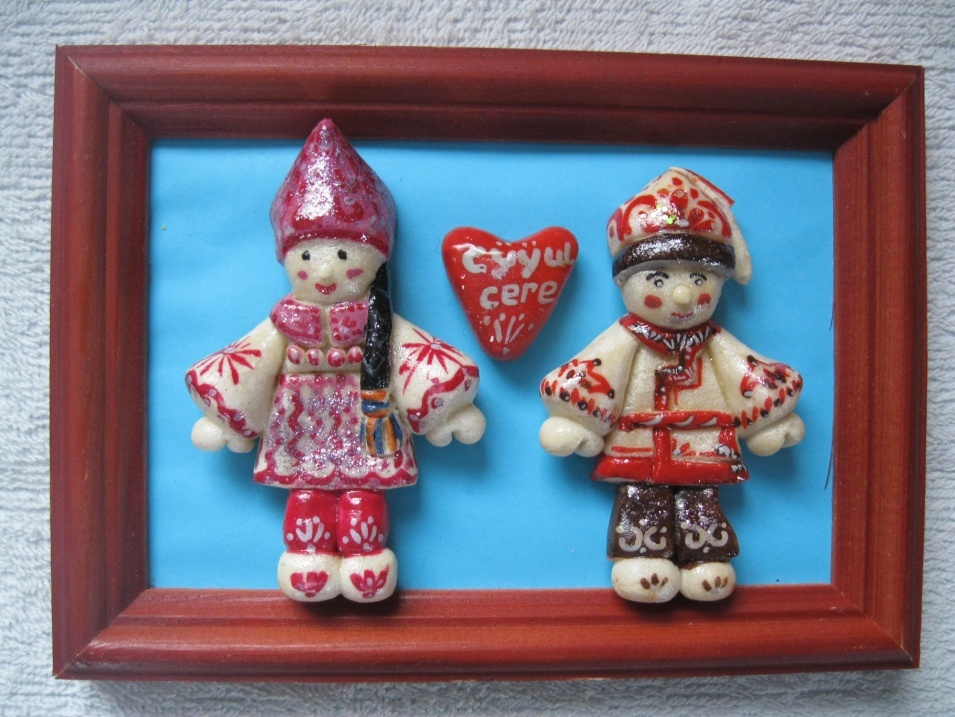 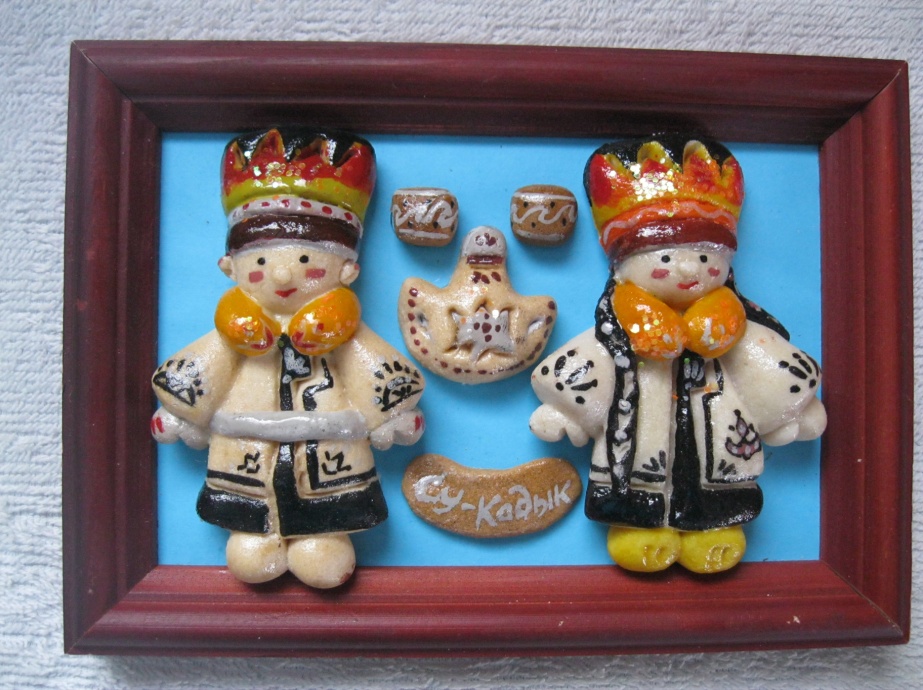 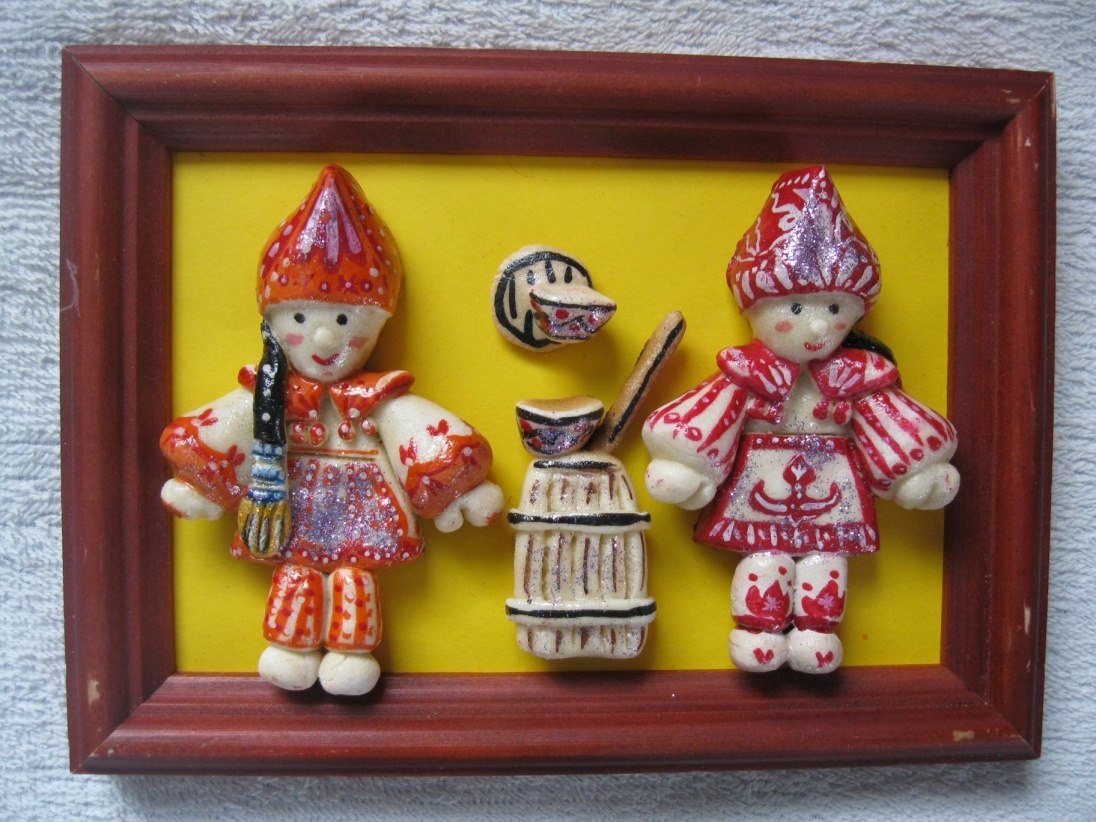 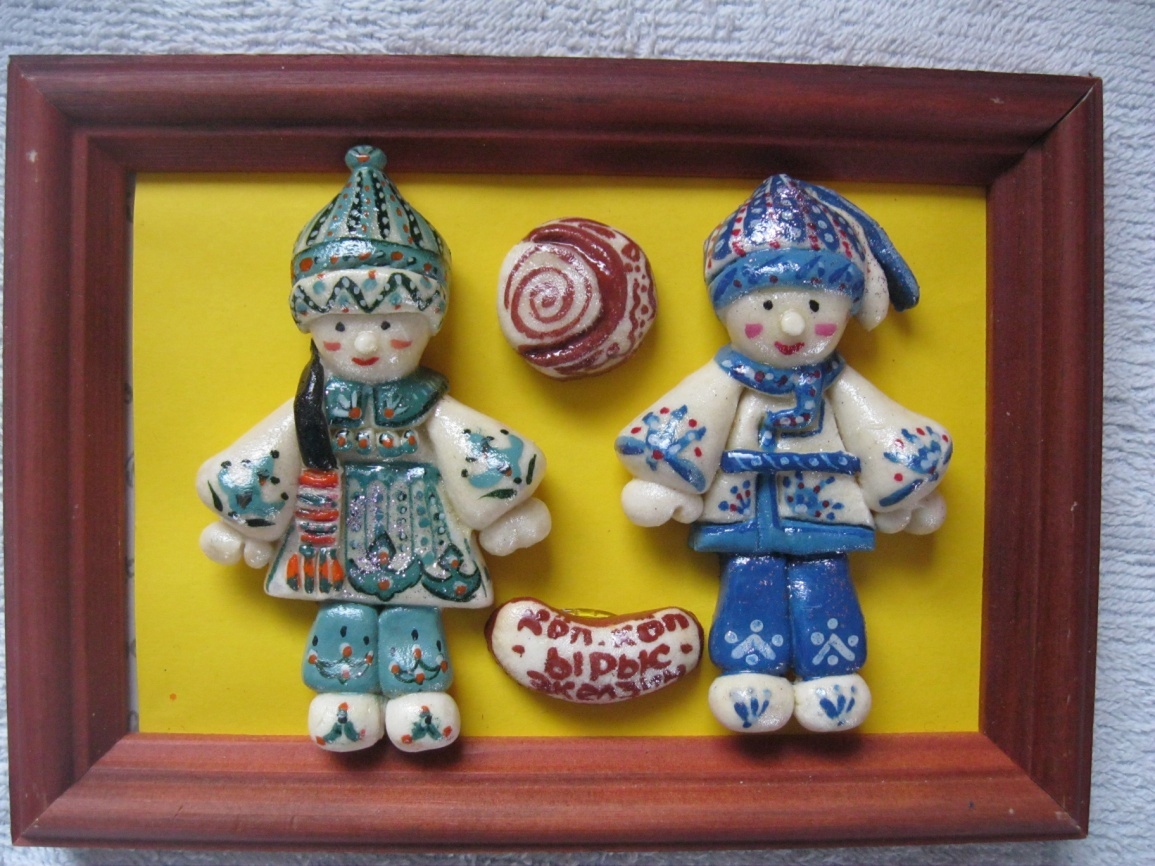 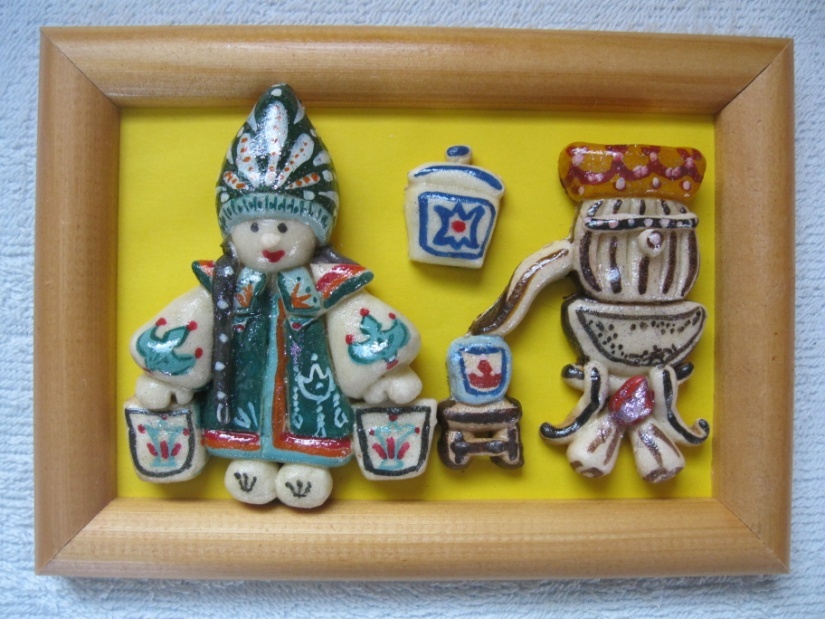 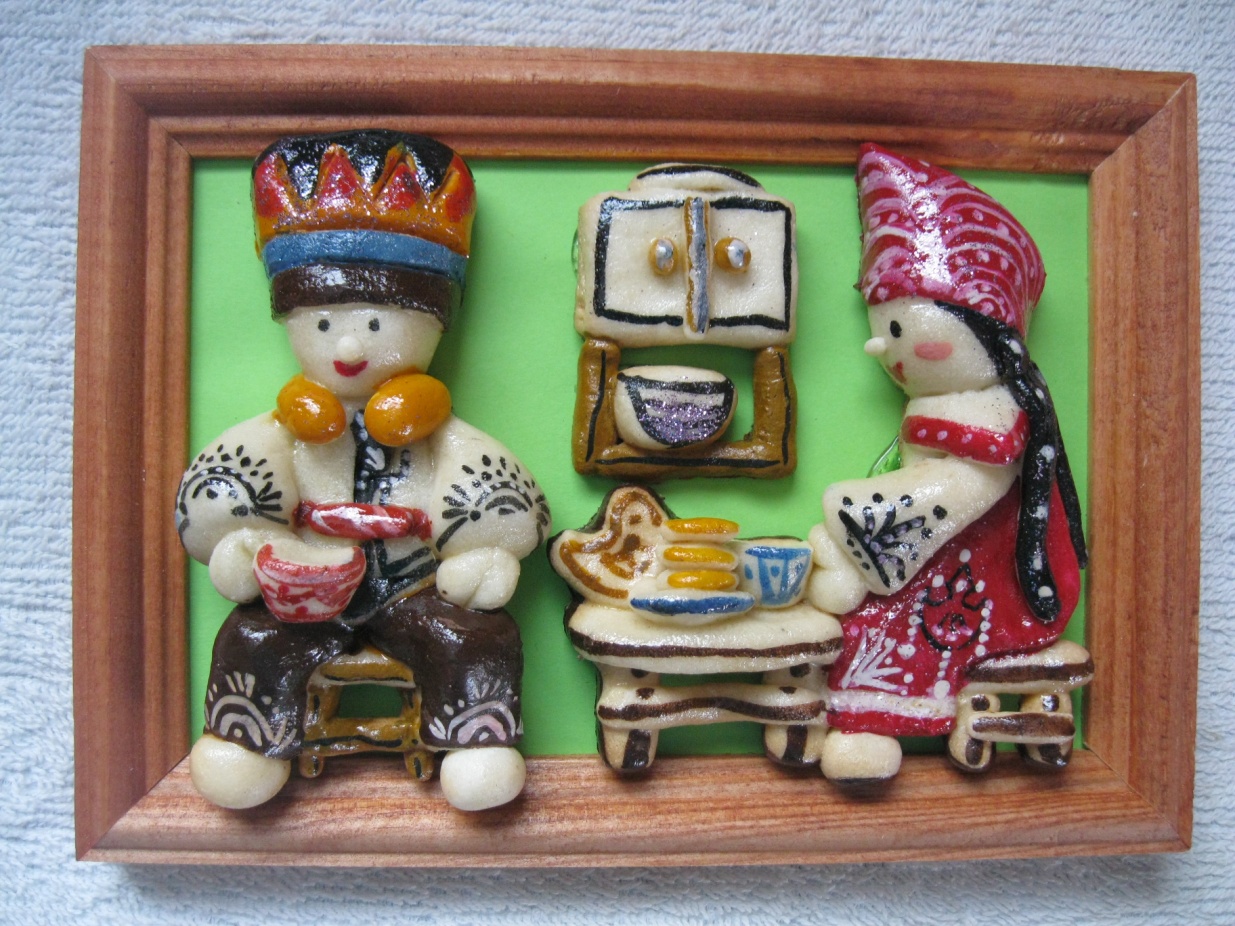 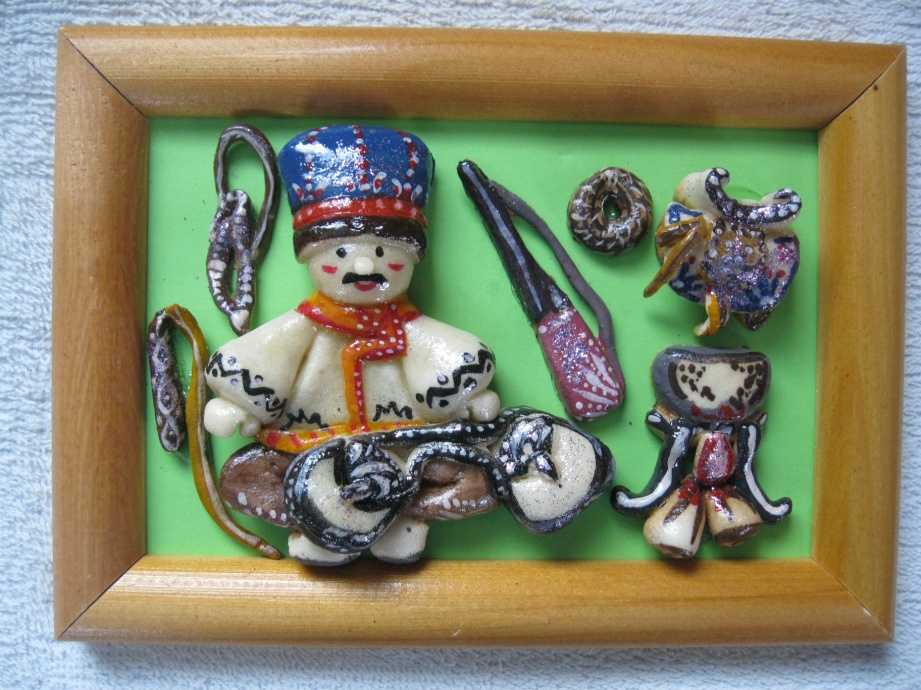 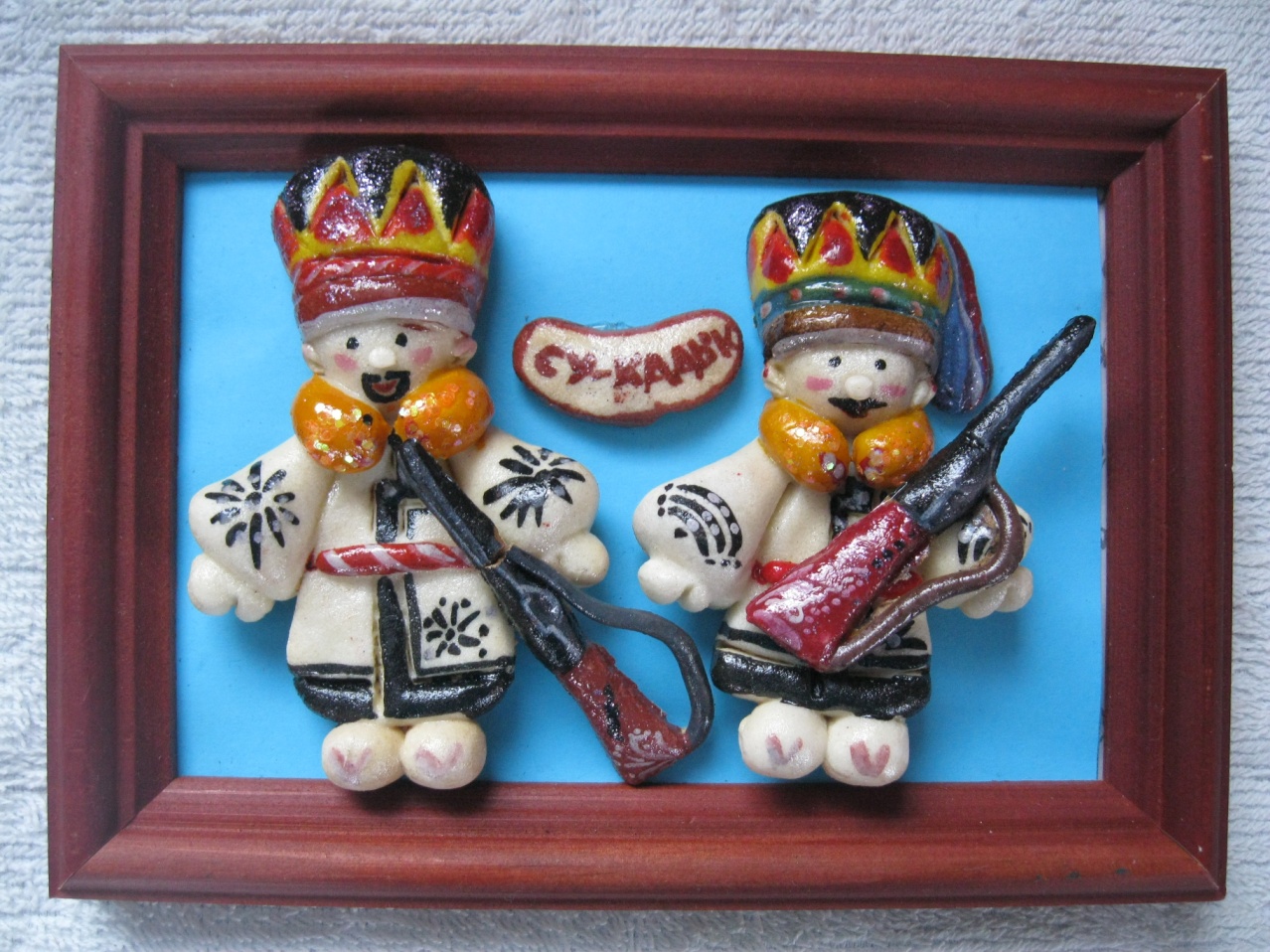 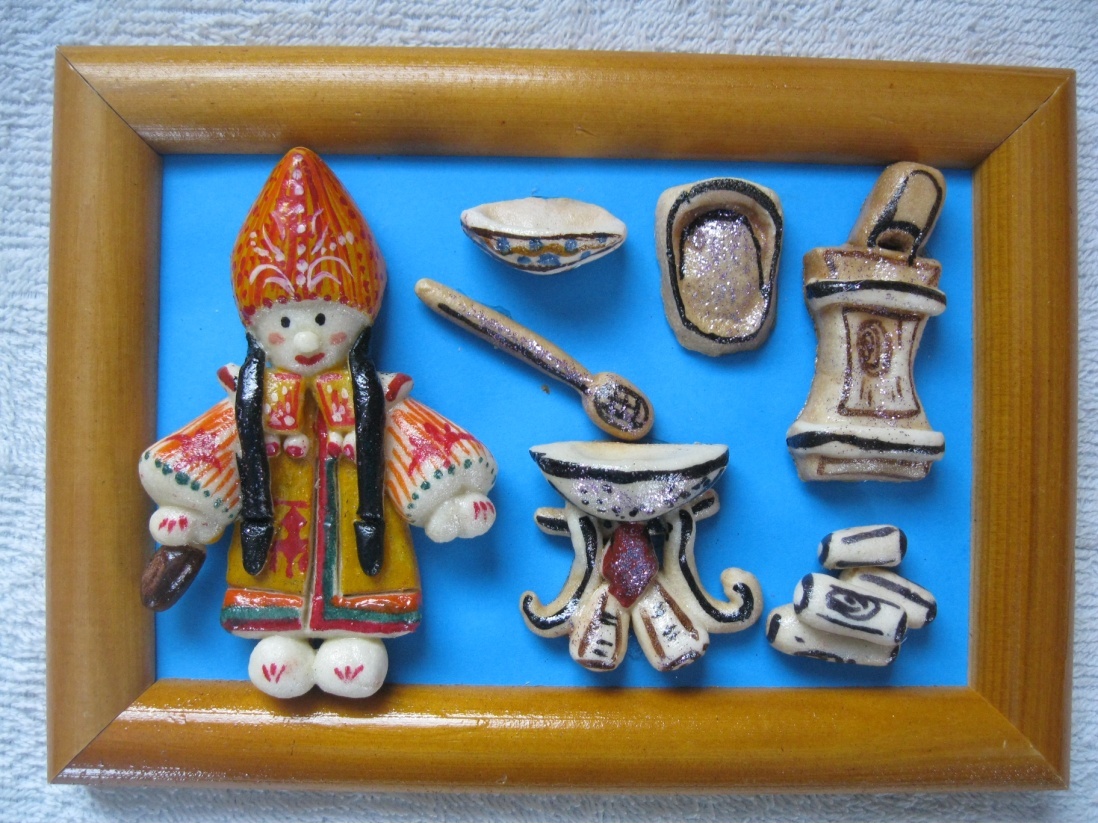 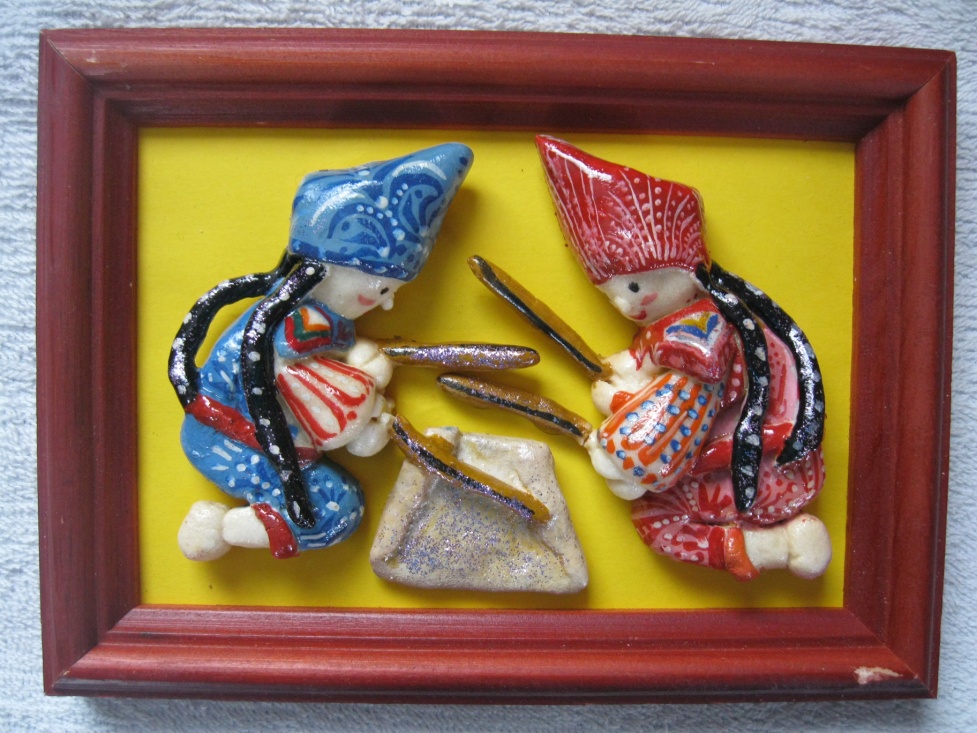 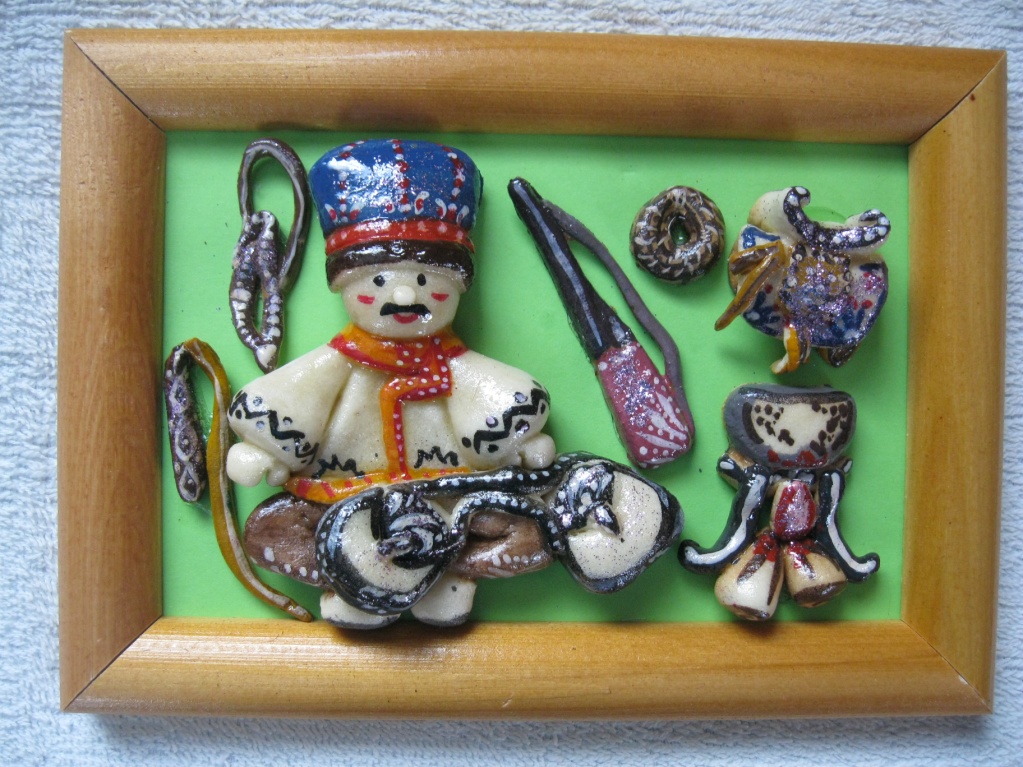 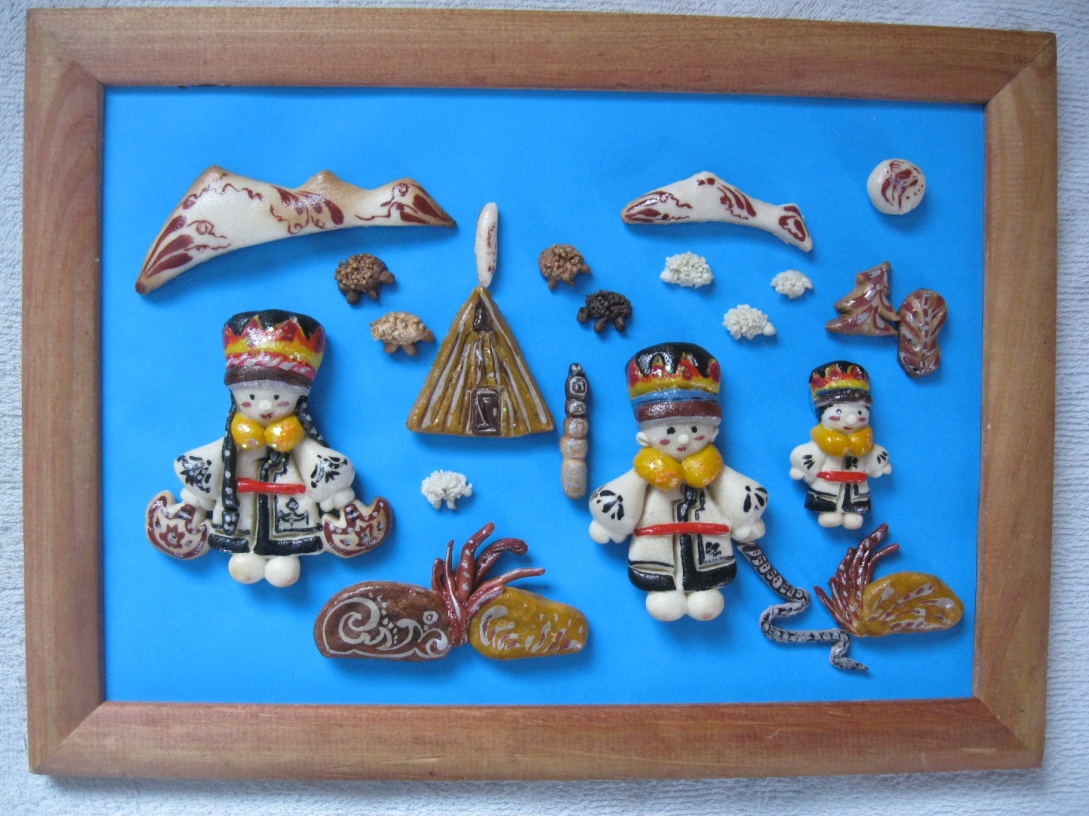 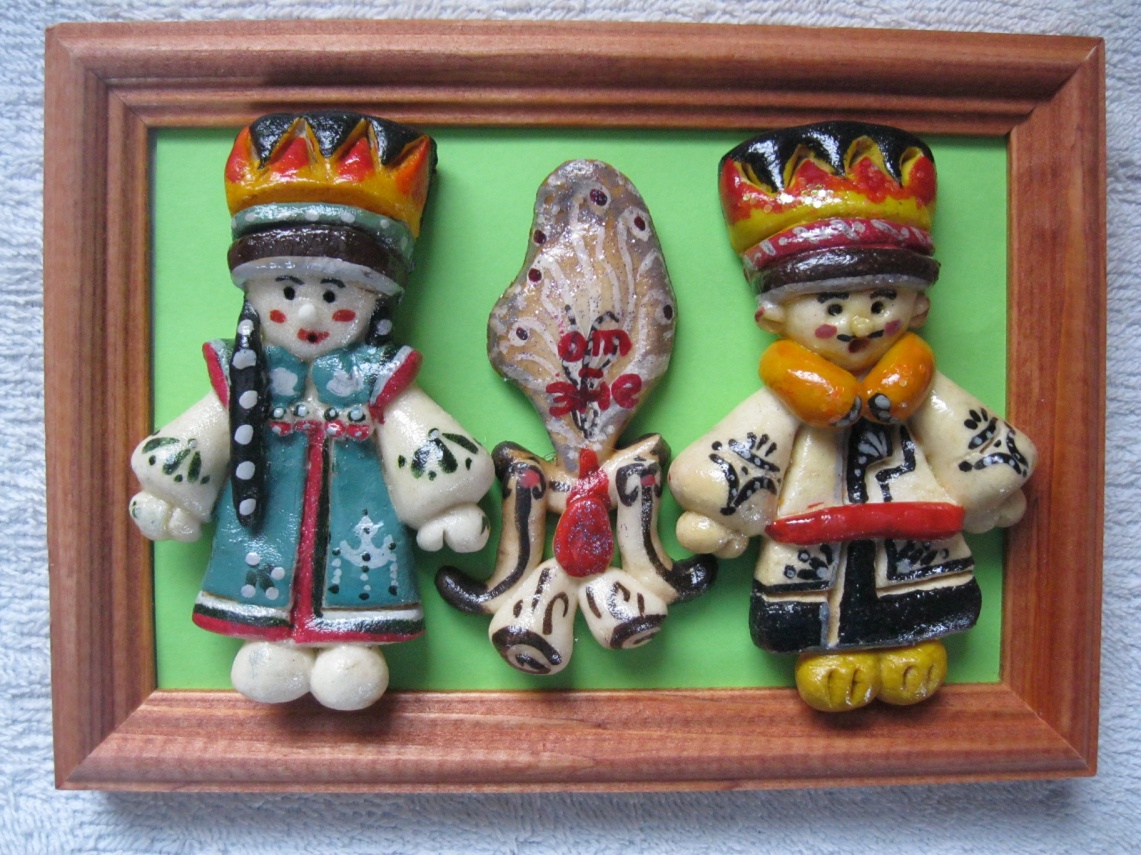 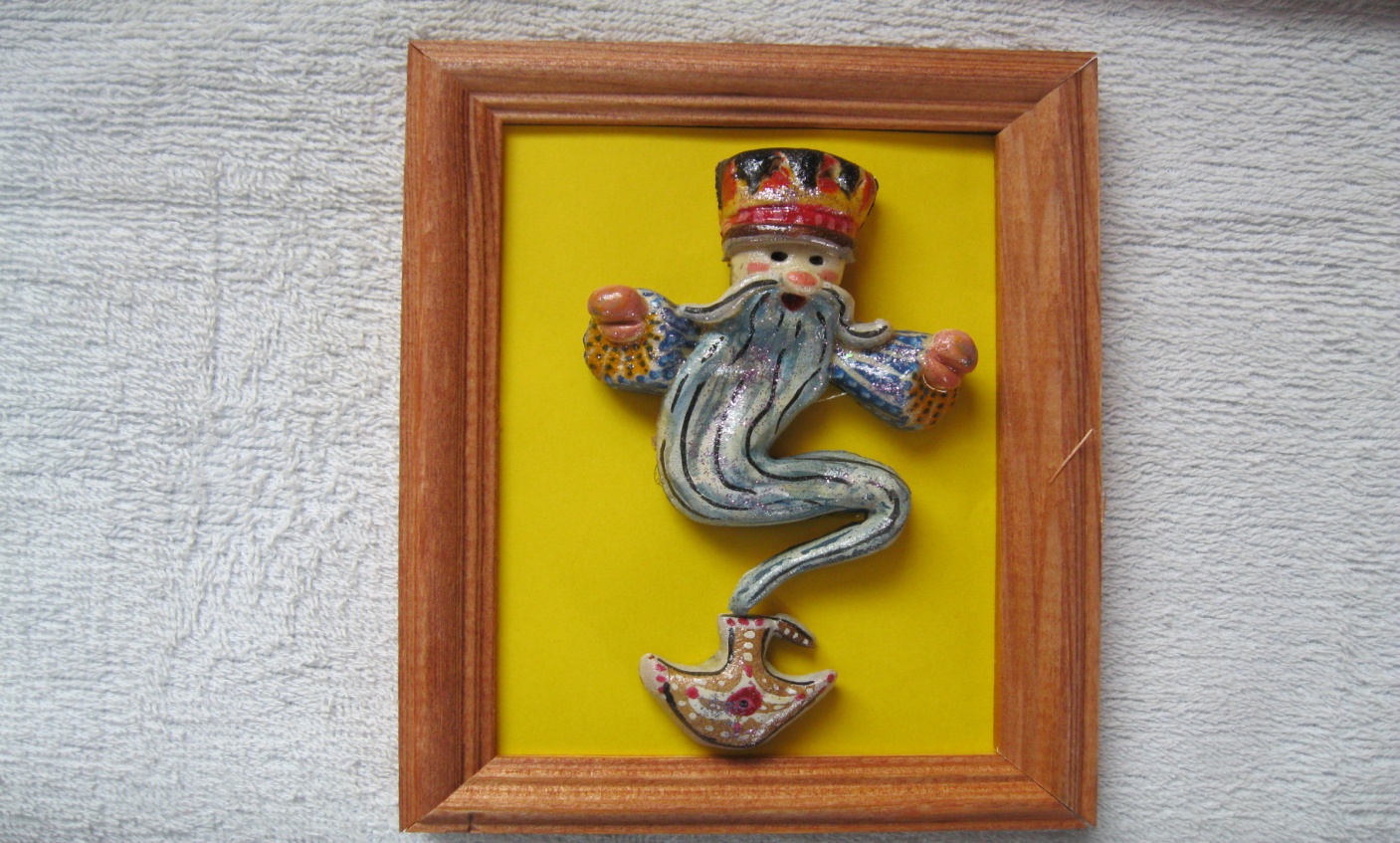 